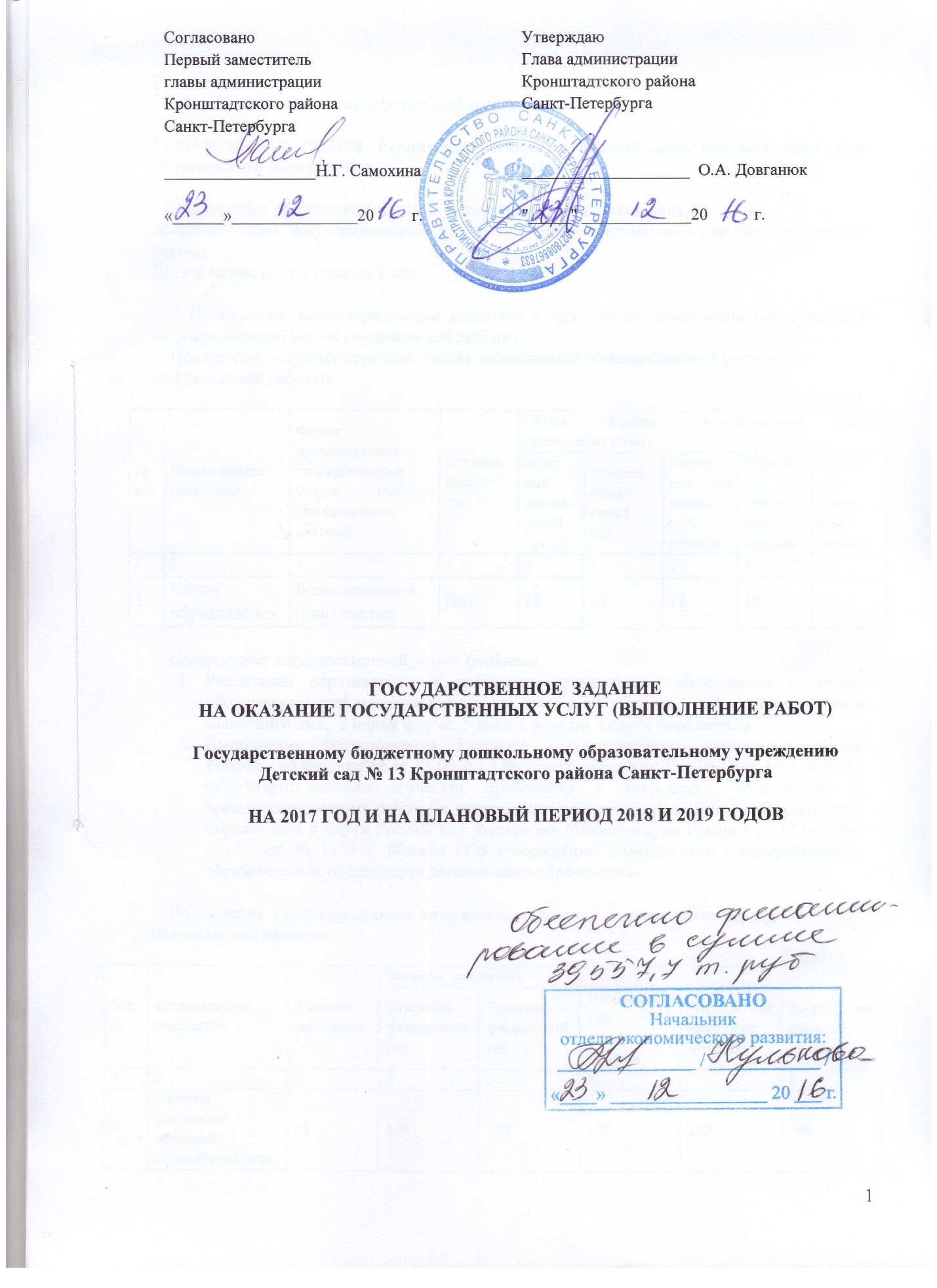 Раздел 1.1.Наименование государственной услуги (работы). 11784001001000201003100 Реализация основных общеобразовательных программ дошкольного образования.  2. Категории   физических   и (или)   юридических   лиц,   являющихсяпотребителями    государственной    услуги   (с   учетом   формы   оказания государственной услуги).Дети в возрасте от 1 года до 3 лет.    3. Показатели,  характеризующие  качество  и (или)  объем  (содержание) оказываемой государственной услуги (выполняемой работы).    Показатели,  характеризующие  объем  оказываемой государственной услуги(выполняемой работы):                                                 Таблица 1    Содержание государственной услуги (работы) Реализация образовательной программы дошкольного образования в группе общеразвивающей направленности для детей в возрасте от 1 года до 3 лет, группа неполного дня,  в очной форме, 5 дней в неделю, услуга бесплатная.   Выполнение постановления Главного государственного санитарного врача Российской Федерации от 15.05.2013 № 26 «Об утверждении СанПиН 2.4.1.3049-13 «Санитарно-эпидемиологические требования к устройству, содержанию и организации режима работы в дошкольных организациях», Приказ Министерства образования и науки Российской Федерации (Минобрнауки России) от 17 октября 2013 года № 1155 г. Москва «Об утверждении федерального государственного образовательного стандарта дошкольного образования».    Показатели, характеризующие качество оказываемой государственной услуги(выполняемой работы):                                                                                                                                                        Таблица 2    4. Порядок оказания государственной услуги.Услуги в области дошкольного образования (предшествующего начальному общему образованию)    5.   Предельные   цены   (тарифы)   на  оплату  государственной  услуги физическими  или  юридическими  лицами  в  случае,  если  законодательством Российской  Федерации  предусмотрено  ее  оказание  на платной основе, либо порядок  установления  указанных  цен  (тарифов)  в  случаях, установленных законодательством Российской Федерации:в соответствии с Федеральным законом от 29.12.2012 № 273-ФЗ «Об образовании в Российской Федерации», Законом Санкт-Петербурга от 17.07.2013 № 461-83 «Об образовании в Санкт-Петербурге», Постановлением  правительства Санкт-Петербурга от 31.12.2014 № 1313     Таблица 3  6.  Требования к результатам оказания государственной услуги (выполнения работы).         Осуществляются в соответствии с учредительными документами и нормативно- правовыми актами субъекта Российской Федерации и учредителя.    7. Порядок  контроля  за  исполнением  государственного задания, в том числе  условия и порядок досрочного прекращения исполнения государственного задания:        Формы контроля: - выездная проверка; - камеральная проверка;- ведение книги обращений с заявлениями, жалобами и предложениями.        Процедуры контроля: - регламентированные.        Периодичность проведения контрольных мероприятий:- в соответствии с планом-графиком проведения выездных проверок, но не реже 2-х раз в год; - по мере необходимости (в случае поступлений обоснованных жалоб потребителей);- по мере поступления отчетности о выполнении государственного задания.        Условия  досрочного  прекращения  исполнения  государственного  задания:- ликвидация учреждения;- реорганизация учреждения;- исключение государственной услуги из ведомственного перечня государственных услуг (работ);- иные основания, предусмотренные нормативными правовыми актами Российской Федерации. Порядок  досрочного  прекращения  исполнения  государственного  задания: -  в соответствии с законодательством Российской Федерации.    8.    Отчет  об исполнении государственного задания  8.1. Отчет об исполнении государственного задания предоставляется по форме, утвержденной     распоряжением Комитета по экономической политике и стратегическому планированию от 25.05.2016 № 23р «Об утверждении формы отчета о выполнении государственного задания на оказание государственных услуг (выполнение работ) государственным учреждением Санкт-Петербурга».8.2.   Сроки предоставления отчета об исполнении государственного задания: 2 раза в год - до 20 июля текущего года -  до 01 февраля года, следующего за отчетным.Дополнительно к отчету предоставляется информация о состоянии кредиторской задолженности, в том числе просроченной. 9.   Иная   информация,   необходимая   для   исполнения  (контроля  за исполнением) государственного задания.Предоставление иной информации по запросу администрации Кронштадтского района Санкт-Петербурга.Раздел 2. 1.Наименование государственной услуги (работы). 1178400001201000201001100  Реализация основных общеобразовательных программ дошкольного образования.  2. Категории   физических   и (или)   юридических   лиц,   являющихсяпотребителями    государственной    услуги   (с   учетом   формы   оказания государственной услуги).Дети в возрасте от 1 года до 3 лет.    3. Показатели,  характеризующие  качество  и (или)  объем  (содержание) оказываемой государственной услуги (выполняемой работы).    Показатели,  характеризующие  объем  оказываемой государственной услуги(выполняемой работы):                                                 Таблица 1    Содержание государственной услуги (работы) Реализация образовательной программы дошкольного образования в очной форме   в группе полного дня  общеразвивающей направленности для детей в возрасте от 1 года до 3 лет, группа полного дня, 5 дней в неделю, форма обучения очная, услуга бесплатная.   Выполнение постановления Главного государственного санитарного врача Российской Федерации от 15.05.2013 № 26 «Об утверждении СанПиН 2.4.1.3049-13 «Санитарно-эпидемиологические требования к устройству, содержанию и организации режима работы в дошкольных организациях», Приказ Министерства образования и науки Российской Федерации (Минобрнауки России) от 17 октября 2013 года № 1155 г. Москва «Об утверждении федерального государственного образовательного стандарта дошкольного образования».    Показатели, характеризующие качество оказываемой государственной услуги(выполняемой работы):                                                                                                                                                        Таблица 2    4. Порядок оказания государственной услуги.Услуги в области дошкольного образования (предшествующего начальному общему образованию)    5.   Предельные   цены   (тарифы)   на  оплату  государственной  услуги физическими  или  юридическими  лицами  в  случае,  если  законодательством Российской  Федерации  предусмотрено  ее  оказание  на платной основе, либо порядок  установления  указанных  цен  (тарифов)  в  случаях, установленных законодательством Российской Федерации:в соответствии с Федеральным законом от 29.12.2012 № 273-ФЗ «Об образовании в Российской Федерации», Законом Санкт-Петербурга от 17.07.2013 № 461-83 «Об образовании в Санкт-Петербурге», Постановлением  правительства Санкт-Петербурга от 31.12.2014 № 1313     Таблица 3  6.  Требования к результатам оказания государственной услуги (выполнения работы).         Осуществляются в соответствии с учредительными документами и нормативно- правовыми актами субъекта Российской Федерации и учредителя.    7. Порядок  контроля  за  исполнением  государственного задания, в том числе  условия и порядок досрочного прекращения исполнения государственного задания:        Формы контроля: - выездная проверка; - камеральная проверка;- ведение книги обращений с заявлениями, жалобами и предложениями.        Процедуры контроля: - регламентированные.        Периодичность проведения контрольных мероприятий:- в соответствии с планом-графиком проведения выездных проверок, но не реже 2-х раз в год; - по мере необходимости (в случае поступлений обоснованных жалоб потребителей);- по мере поступления отчетности о выполнении государственного задания.        Условия  досрочного  прекращения  исполнения  государственного  задания:- ликвидация учреждения;- реорганизация учреждения;- исключение государственной услуги из ведомственного перечня государственных услуг (работ);- иные основания, предусмотренные нормативными правовыми актами Российской Федерации. Порядок  досрочного  прекращения  исполнения  государственного  задания: -  в соответствии с законодательством Российской Федерации.    8.    Отчет  об исполнении государственного задания  8.1. Отчет об исполнении государственного задания предоставляется по форме, утвержденной     распоряжением Комитета по экономической политике и стратегическому планированию от 25.05.2016 № 23р «Об утверждении формы отчета о выполнении государственного задания на оказание государственных услуг (выполнение работ) государственным учреждением Санкт-Петербурга».8.2.   Сроки предоставления отчета об исполнении государственного задания: 2 раза в год - до 20 июля текущего года -  до 01 февраля года, следующего за отчетным.Дополнительно к отчету предоставляется информация о состоянии кредиторской задолженности, в том числе просроченной. 9.   Иная   информация,   необходимая   для   исполнения  (контроля  за исполнением) государственного задания.Предоставление иной информации по запросу администрации Кронштадтского района Санкт-Петербурга.Раздел 3.1.Наименование государственной услуги (работы).  11784001201000301000100. Реализация основных  общеобразовательных  программ дошкольного образования.     2.  Категории   физических   и (или)   юридических   лиц,   являющихся потребителями    государственной    услуги   (с   учетом   формы   оказания государственной услуги).Дети в возрасте от 3лет  до 8 лет.3. Показатели,  характеризующие  качество  и (или)  объем  (содержание) оказываемой государственной услуги (выполняемой работы).    Показатели,  характеризующие  объем  оказываемой государственной услуги(выполняемой работы):                                                                  Таблица 1    Содержание государственной услуги (работы).Реализация образовательной программы дошкольного образования в очной форме в группе общеразвивающей направленности для детей в возрасте от 3  до 8 лет, группа полного дня, 5  дней в неделю, услуга бесплатная.Выполнение постановления Главного государственного санитарного врача Российской Федерации от 15.05.2013 № 26 «Об утверждении СанПиН 2.4.1.3049-13 «Санитарно-эпидемиологические требования к устройству, содержанию и организации режима работы в дошкольных организациях», Приказ Министерства образования и науки Российской Федерации (Минобрнауки России) от 17 октября 2013 года № 1155 г. Москва «Об утверждении федерального государственного образовательного стандарта дошкольного образования».Показатели, характеризующие качество оказываемой государственной услуги (выполняемой работы):  Таблица 2    4. Порядок оказания государственной услуги. Услуги в области дошкольного образования (предшествующего начальному общему образованию)        5.   Предельные   цены   (тарифы)   на  оплату  государственной  услуги физическими  или  юридическими  лицами  в  случае,  если  законодательством Российской  Федерации  предусмотрено  ее  оказание  на платной основе, либо порядок  установления  указанных  цен  (тарифов)  в  случаях, установленных законодательством Российской Федерации:в соответствии с Федеральным законом от 29.12.2012 № 273-ФЗ «Об образовании в Российской Федерации», Законом Санкт-Петербурга от 17.07.2013 № 461-83 «Об образовании в Санкт-Петербурге», Постановлением  правительства Санкт-Петербурга от 31.12.2014 № 1313          Таблица 3       6.  Требования к результатам оказания государственной услуги (выполнения работы).    Осуществляются в соответствии с учредительными документами и нормативно- правовыми актами субъекта Российской Федерации и учредителя. 7. Порядок  контроля  за  исполнением  государственного задания, в том числе  условия и порядок досрочного прекращения исполнения государственного задания:        Формы контроля: - выездная проверка; - камеральная проверка;- ведение книги обращений с заявлениями, жалобами и предложениями.        Процедуры контроля: - регламентированные.        Периодичность проведения контрольных мероприятий:- в соответствии с планом-графиком проведения выездных проверок, но не реже 2-х раз в год; - по мере необходимости (в случае поступлений обоснованных жалоб потребителей);- по мере поступления отчетности о выполнении государственного задания.        Условия  досрочного  прекращения  исполнения  государственного  задания:- ликвидация учреждения;- реорганизация учреждения;- исключение государственной услуги из ведомственного перечня государственных услуг (работ);- иные основания, предусмотренные нормативными правовыми актами Российской Федерации. Порядок  досрочного  прекращения  исполнения  государственного  задания: -  в соответствии с законодательством Российской Федерации.    8.    Отчет  об исполнении государственного задания  8.1. Отчет об исполнении государственного задания предоставляется по форме, утвержденной     распоряжением Комитета по экономической политике и стратегическому планированию от 25.05.2016 № 23р «Об утверждении формы отчета о выполнении государственного задания на оказание государственных услуг (выполнение работ) государственным учреждением Санкт-Петербурга».8.2.   Сроки предоставления отчета об исполнении государственного задания: 2 раза в год - до 20 июля текущего года -  до 01 февраля года, следующего за отчетным.Дополнительно к отчету предоставляется информация о состоянии кредиторской задолженности, в том числе просроченной.    9.   Иная   информация,   необходимая   для   исполнения  (контроля  за исполнением) государственного задания.          Предоставление иной информации по запросу администрации Кронштадтского района     Санкт-Петербурга.Раздел 4.1.Наименование государственной услуги (работы).  11784000700400301000100. Реализация основных  общеобразовательных  программ дошкольного образования.     2.  Категории   физических   и (или)   юридических   лиц,   являющихся потребителями    государственной    услуги   (с   учетом   формы   оказания государственной услуги).Дети в возрасте от 3лет  до 8 лет с ограниченными возможностями здоровья.3. Показатели,  характеризующие  качество  и (или)  объем  (содержание) оказываемой государственной услуги (выполняемой работы).    Показатели,  характеризующие  объем  оказываемой государственной услуги(выполняемой работы):                                                                  Таблица 1Содержание государственной услуги (работы).Реализация адаптированной образовательной программы дошкольного образования в очной форме в группе компенсирующей направленности, группа полного дня  для детей в возрасте от 3  до 8 лет, услуга бесплатная.Выполнение постановления Главного государственного санитарного врача Российской Федерации от 15.05.2013 № 26 «Об утверждении СанПиН 2.4.1.3049-13 «Санитарно-эпидемиологические требования к устройству, содержанию и организации режима работы в дошкольных организациях»,  Приказ Министерства образования и науки Российской Федерации (Минобрнауки России) от 17 октября 2013 года № 1155 г. Москва «Об утверждении федерального государственного образовательного стандарта дошкольного образования».Показатели, характеризующие качество оказываемой государственной услуги (выполняемой работы):    Таблица 2    4. Порядок оказания государственной услуги. Услуги в области дошкольного образования ( предшествующего начальному общему образованию)        5.   Предельные   цены   (тарифы)   на  оплату  государственной  услуги физическими  или  юридическими  лицами  в  случае,  если  законодательством Российской  Федерации  предусмотрено  ее  оказание  на платной основе, либо порядок  установления  указанных  цен  (тарифов)  в  случаях, установленных законодательством Российской Федерации:в соответствии с Федеральным законом от 29.12.2012 № 273-ФЗ «Об образовании в Российской Федерации», Законом Санкт-Петербурга от 17.07.2013 № 461-83 «Об образовании в Санкт-Петербурге», Постановлением  правительства Санкт-Петербурга от 31.12.2014 № 1313          Таблица 3       6.  Требования к результатам оказания государственной услуги (выполнения работы).    Осуществляются в соответствии с учредительными документами и нормативно- правовыми актами субъекта Российской Федерации и учредителя. 7. Порядок  контроля  за  исполнением  государственного задания, в том числе  условия и порядок досрочного прекращения исполнения государственного задания:        Формы контроля: - выездная проверка; - камеральная проверка;- ведение книги обращений с заявлениями, жалобами и предложениями.        Процедуры контроля: - регламентированные.        Периодичность проведения контрольных мероприятий:- в соответствии с планом-графиком проведения выездных проверок, но не реже 2-х раз в год; - по мере необходимости (в случае поступлений обоснованных жалоб потребителей);- по мере поступления отчетности о выполнении государственного задания.        Условия  досрочного  прекращения  исполнения  государственного  задания:- ликвидация учреждения;- реорганизация учреждения;- исключение государственной услуги из ведомственного перечня государственных услуг (работ);- иные основания, предусмотренные нормативными правовыми актами Российской Федерации. Порядок  досрочного  прекращения  исполнения  государственного  задания: -  в соответствии с законодательством Российской Федерации.   8.    Отчет  об исполнении государственного задания  8.1. Отчет об исполнении государственного задания предоставляется по форме, утвержденной     распоряжением Комитета по экономической политике и стратегическому планированию от 25.05.2016 № 23р «Об утверждении формы отчета о выполнении государственного задания на оказание государственных услуг (выполнение работ) государственным учреждением Санкт-Петербурга».8.2.   Сроки предоставления отчета об исполнении государственного задания: 2 раза в год - до 20 июля текущего года -  до 01 февраля года, следующего за отчетным.Дополнительно к отчету предоставляется информация о состоянии кредиторской задолженности, в том числе просроченной.    9.   Иная   информация,   необходимая   для   исполнения  (контроля  за исполнением) государственного задания.          Предоставление иной информации по запросу администрации Кронштадтского района     Санкт-Петербурга.Раздел 5. 1.Наименование государственной услуги (работы). 11Д40001100200004003100. Присмотр и уход.    2. Категории   физических   и (или)   юридических   лиц,   являющихсяпотребителями    государственной    услуги   (с   учетом   формы   оказания государственной услуги) за исключением льготных категорий.Дети в возрасте от 1 года до 3 лет.    3.  Показатели,  характеризующие  качество  и (или)  объем  (содержание) оказываемой государственной услуги (выполняемой работы).    Показатели,  характеризующие  объем  оказываемой государственной услуги(выполняемой работы):                                                 Таблица 1    Содержание государственной услуги (работы) 1.Осуществление присмотра и ухода за детьми   в группе общеразвивающей направленности для детей в возрасте от 1 года до 3 лет, 5  дней в неделю, группа неполного дня, (3-5 часового пребывания), услуга платная.2.Выполнение постановления Главного государственного санитарного врача Российской Федерации от 15.05.2013 № 26 «Об утверждении СанПиН 2.4.1.3049-13 «Санитарно-эпидемиологические требования к устройству, содержанию и организации режима работы в дошкольных организациях»    Показатели, характеризующие качество оказываемой государственной услуги(выполняемой работы):                                                                                                                                                        Таблица 2    4. Порядок оказания государственной услуги.Предоставление социальных услуг без обеспечения проживания    5.   Предельные   цены   (тарифы)   на  оплату  государственной  услуги физическими  или  юридическими  лицами  в  случае,  если  законодательством Российской  Федерации  предусмотрено  ее  оказание  на платной основе, либо порядок  установления  указанных  цен  (тарифов)  в  случаях, установленных законодательством Российской Федерации:в соответствии с Федеральным законом от 29.12.2012 № 273-ФЗ «Об образовании в Российской Федерации», Законом Санкт-Петербурга от 17.07.2013 № 461-83 «Об образовании в Санкт-Петербурге», Постановлением  правительства Санкт-Петербурга от 31.12.2014 № 1313.  Таблица 3    6.  Требования к результатам оказания государственной услуги (выполнения работы).         Осуществляются в соответствии с учредительными документами и нормативно- правовыми актами субъекта Российской Федерации и учредителя.    7. Порядок  контроля  за  исполнением  государственного задания, в том числе  условия и порядок досрочного прекращения исполнения государственного задания:        Формы контроля: - выездная проверка; - камеральная проверка;- ведение книги обращений с заявлениями, жалобами и предложениями.        Процедуры контроля: - регламентированные.        Периодичность проведения контрольных мероприятий:- в соответствии с планом-графиком проведения выездных проверок, но не реже 2-х раз в год; - по мере необходимости (в случае поступлений обоснованных жалоб потребителей);- по мере поступления отчетности о выполнении государственного задания.        Условия  досрочного  прекращения  исполнения  государственного  задания:- ликвидация учреждения;- реорганизация учреждения;- исключение государственной услуги из ведомственного перечня государственных услуг (работ);- иные основания, предусмотренные нормативными правовыми актами Российской Федерации. Порядок  досрочного  прекращения  исполнения  государственного  задания: -  в соответствии с законодательством Российской Федерации.    8.    Отчет  об исполнении государственного задания  8.1. Отчет об исполнении государственного задания предоставляется по форме, утвержденной     распоряжением Комитета по экономической политике и стратегическому планированию от 25.05.2016 № 23р «Об утверждении формы отчета о выполнении государственного задания на оказание государственных услуг (выполнение работ) государственным учреждением Санкт-Петербурга».8.2.   Сроки предоставления отчета об исполнении государственного задания: 2 раза в год - до 20 июля текущего года -  до 01 февраля года, следующего за отчетным.Дополнительно к отчету предоставляется информация о состоянии кредиторской задолженности, в том числе просроченной.    9.   Иная   информация,   необходимая   для   исполнения  (контроля  за исполнением) государственного задания.Предоставление иной информации по запросу администрации Кронштадтского района Санкт-Петербурга.Раздел 6. Наименование государственной услуги (работы). 11Д40001100200006001100. Присмотр и уход.    2. Категории   физических   и (или)   юридических   лиц,   являющихсяпотребителями    государственной    услуги   (с   учетом   формы   оказания государственной услуги), за исключением льготных категорий.Дети в возрасте от 1 года до 3 лет.    3.  Показатели,  характеризующие  качество  и (или)  объем  (содержание) оказываемой государственной услуги (выполняемой работы).    Показатели,  характеризующие  объем  оказываемой государственной услуги(выполняемой работы):                                                 Таблица 1    Содержание государственной услуги (работы) Осуществление присмотра и ухода за детьми   в группе общеразвивающей направленности для детей в возрасте от 1 года до 3 лет, 5  дней в неделю, группа полного дня, услуга платная.  Выполнение постановления Главного государственного санитарного врача Российской Федерации от 15.05.2013 № 26 «Об утверждении СанПиН 2.4.1.3049-13 «Санитарно-эпидемиологические требования к устройству, содержанию и организации режима работы в дошкольных организациях».    Показатели, характеризующие качество оказываемой государственной услуги(выполняемой работы):                                                                                                                                                        Таблица 2    4. Порядок оказания государственной услуги.Предоставление социальных услуг без обеспечения проживания    5.   Предельные   цены   (тарифы)   на  оплату  государственной  услуги физическими  или  юридическими  лицами  в  случае,  если  законодательством Российской  Федерации  предусмотрено  ее  оказание  на платной основе, либо порядок  установления  указанных  цен  (тарифов)  в  случаях, установленных законодательством Российской Федерации:в соответствии с Федеральным законом от 29.12.2012 № 273-ФЗ «Об образовании в Российской Федерации», Законом Санкт-Петербурга от 17.07.2013 № 461-83 «Об образовании в Санкт-Петербурге», Постановлением  правительства Санкт-Петербурга от 31.12.2014 № 1313.     Таблица 3    6.  Требования к результатам оказания государственной услуги (выполнения работы).         Осуществляются в соответствии с учредительными документами и нормативно- правовыми актами субъекта Российской Федерации и учредителя.    7. Порядок  контроля  за  исполнением  государственного задания, в том числе  условия и порядок досрочного прекращения исполнения государственного задания:        Формы контроля: - выездная проверка; - камеральная проверка;- ведение книги обращений с заявлениями, жалобами и предложениями.        Процедуры контроля: - регламентированные.        Периодичность проведения контрольных мероприятий:- в соответствии с планом-графиком проведения выездных проверок, но не реже 2-х раз в год; - по мере необходимости (в случае поступлений обоснованных жалоб потребителей);- по мере поступления отчетности о выполнении государственного задания.        Условия  досрочного  прекращения  исполнения  государственного  задания:- ликвидация учреждения;- реорганизация учреждения;- исключение государственной услуги из ведомственного перечня государственных услуг (работ);- иные основания, предусмотренные нормативными правовыми актами Российской Федерации. Порядок  досрочного  прекращения  исполнения  государственного  задания: -  в соответствии с законодательством Российской Федерации.    8.    Отчет  об исполнении государственного задания  8.1. Отчет об исполнении государственного задания предоставляется по форме, утвержденной     распоряжением Комитета по экономической политике и стратегическому планированию от 25.05.2016 № 23р «Об утверждении формы отчета о выполнении государственного задания на оказание государственных услуг (выполнение работ) государственным учреждением Санкт-Петербурга».8.2.   Сроки предоставления отчета об исполнении государственного задания: 2 раза в год - до 20 июля текущего года -  до 01 февраля года, следующего за отчетным.Дополнительно к отчету предоставляется информация о состоянии кредиторской задолженности, в том числе просроченной. 9.   Иная   информация,   необходимая   для   исполнения  (контроля  за исполнением) государственного задания.Предоставление иной информации по запросу администрации Кронштадтского района Санкт-Петербурга.Раздел 7.Наименование государственной услуги (работы). 11Д0001100300006009100. Присмотр и уход.    2.  Категории   физических   и (или)   юридических   лиц,   являющихся потребителями    государственной    услуги   (с   учетом   формы   оказания государственной услуги), за исключением льготных категорий.Дети в возрасте от 3 лет до 8 лет.3. Показатели,  характеризующие  качество  и (или)  объем  (содержание) оказываемой государственной услуги (выполняемой работы).    Показатели,  характеризующие  объем  оказываемой государственной услуги(выполняемой работы):                                                                  Таблица 1Содержание государственной услуги (работы).Осуществление присмотра и ухода за детьми   в группе общеразвивающей направленности для детей в возрасте от 3 до 8 лет,  5 дней в неделю, группа  полного дня, услуга платная. 2.  Выполнение постановления Главного государственного санитарного врача Российской Федерации от 15.05.2013 № 26 «Об утверждении СанПиН 2.4.1.3049-13 «Санитарно-эпидемиологические требования к устройству, содержанию и организации режима работы в дошкольных организациях».Показатели, характеризующие качество оказываемой государственной услуги (выполняемой работы):    Таблица 2    4. Порядок оказания государственной услуги.Предоставление социальных услуг без проживания   5.   Предельные   цены   (тарифы)   на  оплату  государственной  услуги физическими  или  юридическими  лицами  в  случае,  если  законодательством Российской  Федерации  предусмотрено  ее  оказание  на платной основе, либо порядок  установления  указанных  цен  (тарифов)  в  случаях, установленных законодательством Российской Федерации:в соответствии с Федеральным законом от 29.12.2012 № 273-ФЗ «Об образовании в Российской Федерации», Законом Санкт-Петербурга от 17.07.2013 № 461-83 «Об образовании в Санкт-Петербурге», Постановлением  правительства Санкт-Петербурга от 31.12.2014 № 1313.          Таблица 3       6.  Требования к результатам оказания государственной услуги (выполнения работы).    Осуществляются в соответствии с учредительными документами и нормативно- правовыми актами субъекта Российской Федерации и учредителя.       7. Порядок  контроля  за  исполнением  государственного задания, в том числе  условия и порядок досрочного прекращения исполнения государственного задания:        Формы контроля: - выездная проверка; - камеральная проверка;- ведение книги обращений с заявлениями, жалобами и предложениями.        Процедуры контроля: - регламентированные.        Периодичность проведения контрольных мероприятий:- в соответствии с планом-графиком проведения выездных проверок, но не реже 2-х раз в год; - по мере необходимости (в случае поступлений обоснованных жалоб потребителей);- по мере поступления отчетности о выполнении государственного задания.        Условия  досрочного  прекращения  исполнения  государственного  задания:- ликвидация учреждения;- реорганизация учреждения;- исключение государственной услуги из ведомственного перечня государственных услуг (работ);- иные основания, предусмотренные нормативными правовыми актами Российской Федерации. Порядок  досрочного  прекращения  исполнения  государственного  задания: -  в соответствии с законодательством Российской Федерации.    8.    Отчет  об исполнении государственного задания  8.1. Отчет об исполнении государственного задания предоставляется по форме, утвержденной     распоряжением Комитета по экономической политике и стратегическому планированию от 25.05.2016 № 23р «Об утверждении формы отчета о выполнении государственного задания на оказание государственных услуг (выполнение работ) государственным учреждением Санкт-Петербурга».8.2.   Сроки предоставления отчета об исполнении государственного задания: 2 раза в год - до 20 июля текущего года -  до 01 февраля года, следующего за отчетным.Дополнительно к отчету предоставляется информация о состоянии кредиторской задолженности, в том числе просроченной.    9.   Иная   информация,   необходимая   для   исполнения  (контроля  за исполнением) государственного задания.          Предоставление иной информации по запросу администрации Кронштадтского района     Санкт-Петербурга.Раздел 8. Наименование государственной услуги (работы). 11785001100300006003100. Присмотр и уход.    2.  Категории   физических   и (или)   юридических   лиц,   являющихся потребителями    государственной    услуги   (с   учетом   формы   оказания государственной услуги), за исключением льготных категорий.Дети в возрасте от 3 лет до 8 лет.3. Показатели,  характеризующие  качество  и (или)  объем  (содержание) оказываемой государственной услуги (выполняемой работы).    Показатели,  характеризующие  объем  оказываемой государственной услуги(выполняемой работы):                                                                  Таблица 1Содержание государственной услуги (работы).Осуществление присмотра и ухода за детьми   в группе общеразвивающей направленности для детей в возрасте от 3 до 8 лет, 5 дней в неделю, группа полного дня, услуга бесплатная.Выполнение постановления Главного государственного санитарного врача Российской Федерации от 15.05.2013 № 26 «Об утверждении СанПиН 2.4.1.3049-13 «Санитарно-эпидемиологические требования к устройству, содержанию и организации режима работы в дошкольных организациях».Показатели, характеризующие качество оказываемой государственной услуги (выполняемой работы):    Таблица 2    4. Порядок оказания государственной услуги.Предоставление социальных услуг без проживания   5.   Предельные   цены   (тарифы)   на  оплату  государственной  услуги физическими  или  юридическими  лицами  в  случае,  если  законодательством Российской  Федерации  предусмотрено  ее  оказание  на платной основе, либо порядок  установления  указанных  цен  (тарифов)  в  случаях, установленных законодательством Российской Федерации:в соответствии с Федеральным законом от 29.12.2012 № 273-ФЗ «Об образовании в Российской Федерации», Законом Санкт-Петербурга от 17.07.2013 № 461-83 «Об образовании в Санкт-Петербурге», Постановлением  правительства Санкт-Петербурга от 31.12.2014 № 1313.          Таблица 3       6.  Требования к результатам оказания государственной услуги (выполнения работы).    Осуществляются в соответствии с учредительными документами и нормативно- правовыми актами субъекта Российской Федерации и учредителя.       7. Порядок  контроля  за  исполнением  государственного задания, в том числе  условия и порядок досрочного прекращения исполнения государственного задания:        Формы контроля: - выездная проверка; - камеральная проверка;- ведение книги обращений с заявлениями, жалобами и предложениями.        Процедуры контроля: - регламентированные.        Периодичность проведения контрольных мероприятий:- в соответствии с планом-графиком проведения выездных проверок, но не реже 2-х раз в год; - по мере необходимости (в случае поступлений обоснованных жалоб потребителей);- по мере поступления отчетности о выполнении государственного задания.        Условия  досрочного  прекращения  исполнения  государственного  задания:- ликвидация учреждения;- реорганизация учреждения;- исключение государственной услуги из ведомственного перечня государственных услуг (работ);- иные основания, предусмотренные нормативными правовыми актами Российской Федерации. Порядок  досрочного  прекращения  исполнения  государственного  задания: -  в соответствии с законодательством Российской Федерации.    8.    Отчет  об исполнении государственного задания  8.1. Отчет об исполнении государственного задания предоставляется по форме, утвержденной     распоряжением Комитета по экономической политике и стратегическому планированию от 25.05.2016 № 23р «Об утверждении формы отчета о выполнении государственного задания на оказание государственных услуг (выполнение работ) государственным учреждением Санкт-Петербурга».8.2.   Сроки предоставления отчета об исполнении государственного задания: 2 раза в год - до 20 июля текущего года -  до 01 февраля года, следующего за отчетным.Дополнительно к отчету предоставляется информация о состоянии кредиторской задолженности, в том числе просроченной.    9.   Иная   информация,   необходимая   для   исполнения  (контроля  за исполнением) государственного задания.          Предоставление иной информации по запросу администрации Кронштадтского района     Санкт-Петербурга.Раздел 9.1.Наименование государственной услуги (работы). 11785001100200004007100. Присмотр и уход.    2. Категории   физических   и (или)   юридических   лиц,   являющихсяпотребителями    государственной    услуги   (с   учетом   формы   оказания государственной услуги) за исключением льготных категорий.Дети в возрасте от 1 года до 3 лет.    3.  Показатели,  характеризующие  качество  и (или)  объем  (содержание) оказываемой государственной услуги (выполняемой работы).    Показатели,  характеризующие  объем  оказываемой государственной услуги(выполняемой работы):                                                 Таблица 1    Содержание государственной услуги (работы) 1.Осуществление присмотра и ухода за детьми   в группе кратковременного пребывания общеразвивающей направленности для детей в возрасте от 1 года до 3 лет, 5  дней в неделю,  группа неполного дня (3-5 часового пребывания), услуга бесплатная.2.Выполнение постановления Главного государственного санитарного врача Российской Федерации от 15.05.2013 № 26 «Об утверждении СанПиН 2.4.1.3049-13 «Санитарно-эпидемиологические требования к устройству, содержанию и организации режима работы в дошкольных организациях»    Показатели, характеризующие качество оказываемой государственной услуги(выполняемой работы):                                                                                                                                                        Таблица 2    4. Порядок оказания государственной услуги.Предоставление социальных услуг без обеспечения проживания    5.   Предельные   цены   (тарифы)   на  оплату  государственной  услуги физическими  или  юридическими  лицами  в  случае,  если  законодательством Российской  Федерации  предусмотрено  ее  оказание  на платной основе, либо порядок  установления  указанных  цен  (тарифов)  в  случаях, установленных законодательством Российской Федерации:в соответствии с Федеральным законом от 29.12.2012 № 273-ФЗ «Об образовании в Российской Федерации», Законом Санкт-Петербурга от 17.07.2013 № 461-83 «Об образовании в Санкт-Петербурге», Постановлением  правительства Санкт-Петербурга от 31.12.2014 № 1313.  Таблица 3    6.  Требования к результатам оказания государственной услуги (выполнения работы).         Осуществляются в соответствии с учредительными документами и нормативно- правовыми актами субъекта Российской Федерации и учредителя.    7. Порядок  контроля  за  исполнением  государственного задания, в том числе  условия и порядок досрочного прекращения исполнения государственного задания:        Формы контроля: - выездная проверка; - камеральная проверка;- ведение книги обращений с заявлениями, жалобами и предложениями.        Процедуры контроля: - регламентированные.        Периодичность проведения контрольных мероприятий:- в соответствии с планом-графиком проведения выездных проверок, но не реже 2-х раз в год; - по мере необходимости (в случае поступлений обоснованных жалоб потребителей);- по мере поступления отчетности о выполнении государственного задания.        Условия  досрочного  прекращения  исполнения  государственного  задания:- ликвидация учреждения;- реорганизация учреждения;- исключение государственной услуги из ведомственного перечня государственных услуг (работ);- иные основания, предусмотренные нормативными правовыми актами Российской Федерации. Порядок  досрочного  прекращения  исполнения  государственного  задания: -  в соответствии с законодательством Российской Федерации.    8.    Отчет  об исполнении государственного задания  8.1. Отчет об исполнении государственного задания предоставляется по форме, утвержденной     распоряжением Комитета по экономической политике и стратегическому планированию от 25.05.2016 № 23р «Об утверждении формы отчета о выполнении государственного задания на оказание государственных услуг (выполнение работ) государственным учреждением Санкт-Петербурга».8.2.   Сроки предоставления отчета об исполнении государственного задания: 2 раза в год - до 20 июля текущего года -  до 01 февраля года, следующего за отчетным.Дополнительно к отчету предоставляется информация о состоянии кредиторской задолженности, в том числе просроченной.    9.   Иная   информация,   необходимая   для   исполнения  (контроля  за исполнением) государственного задания.Предоставление иной информации по запросу администрации Кронштадтского района Санкт-Петербурга.Раздел 10.Наименование государственной услуги (работы). 11785001100200006005100. Присмотр и уход.    2. Категории   физических   и (или)   юридических   лиц,   являющихсяпотребителями    государственной    услуги   (с   учетом   формы   оказания государственной услуги) за исключением льготных категорий.Дети в возрасте от 1 года до 3 лет.    3.  Показатели,  характеризующие  качество  и (или)  объем  (содержание) оказываемой государственной услуги (выполняемой работы).    Показатели,  характеризующие  объем  оказываемой государственной услуги(выполняемой работы):                                                 Таблица 1    Содержание государственной услуги (работы) Осуществление присмотра и ухода за детьми   в группе общеразвивающей направленности для детей в возрасте от 1 года до 3 лет, группа полного дня, услуга бесплатная.  Выполнение постановления Главного государственного санитарного врача Российской Федерации от 15.05.2013 № 26 «Об утверждении СанПиН 2.4.1.3049-13 «Санитарно-эпидемиологические требования к устройству, содержанию и организации режима работы в дошкольных организациях»    Показатели, характеризующие качество оказываемой государственной услуги(выполняемой работы):                                                                                                                                                        Таблица 2    4. Порядок оказания государственной услуги.Предоставление социальных услуг без обеспечения проживания.    5.   Предельные   цены   (тарифы)   на  оплату  государственной  услуги физическими  или  юридическими  лицами  в  случае,  если  законодательством Российской  Федерации  предусмотрено  ее  оказание  на платной основе, либо порядок  установления  указанных  цен  (тарифов)  в  случаях, установленных законодательством Российской Федерации:в соответствии с Федеральным законом от 29.12.2012 № 273-ФЗ «Об образовании в Российской Федерации», Законом Санкт-Петербурга от 17.07.2013 № 461-83 «Об образовании в Санкт-Петербурге», Постановлением  правительства Санкт-Петербурга от 31.12.2014 № 1313.     Таблица 3    6.  Требования к результатам оказания государственной услуги (выполнения работы).         Осуществляются в соответствии с учредительными документами и нормативно- правовыми актами субъекта Российской Федерации и учредителя.    7. Порядок  контроля  за  исполнением  государственного задания, в том числе  условия и порядок досрочного прекращения исполнения государственного задания:        Формы контроля: - выездная проверка; - камеральная проверка;- ведение книги обращений с заявлениями, жалобами и предложениями.        Процедуры контроля: - регламентированные.        Периодичность проведения контрольных мероприятий:- в соответствии с планом-графиком проведения выездных проверок, но не реже 2-х раз в год; - по мере необходимости (в случае поступлений обоснованных жалоб потребителей);- по мере поступления отчетности о выполнении государственного задания.        Условия  досрочного  прекращения  исполнения  государственного  задания:- ликвидация учреждения;- реорганизация учреждения;- исключение государственной услуги из ведомственного перечня государственных услуг (работ);- иные основания, предусмотренные нормативными правовыми актами Российской Федерации. Порядок  досрочного  прекращения  исполнения  государственного  задания: -  в соответствии с законодательством Российской Федерации.    8.    Отчет  об исполнении государственного задания  8.1. Отчет об исполнении государственного задания предоставляется по форме, утвержденной     распоряжением Комитета по экономической политике и стратегическому планированию от 25.05.2016 № 23р «Об утверждении формы отчета о выполнении государственного задания на оказание государственных услуг (выполнение работ) государственным учреждением Санкт-Петербурга».8.2.   Сроки предоставления отчета об исполнении государственного задания: 2 раза в год - до 20 июля текущего года -  до 01 февраля года, следующего за отчетным.Дополнительно к отчету предоставляется информация о состоянии кредиторской задолженности, в том числе просроченной. 9.   Иная   информация,   необходимая   для   исполнения  (контроля  за исполнением) государственного задания.Предоставление иной информации по запросу администрации Кронштадтского района Санкт-Петербурга.Раздел 11.1.Наименование государственной услуги (работы).  11Д07000000000000005100. Предоставление питания.     2.  Категории   физических   и (или)   юридических   лиц,   являющихся потребителями    государственной    услуги   (с   учетом   формы   оказания государственной услуги).Дети в возрасте от 2 лет  до 8 лет.3. Показатели,  характеризующие  качество  и (или)  объем  (содержание) оказываемой государственной услуги (выполняемой работы).    Показатели,  характеризующие  объем  оказываемой государственной услуги(выполняемой работы):                                                                  Таблица 1Содержание государственной услуги (работы).Организация питания   для детей в возрасте от 2  до 8 лет, услуга бесплатная.Выполнение постановления Главного государственного санитарного врача Российской Федерации от 15.05.2013 № 26 «Об утверждении СанПиН 2.4.1.3049-13 «Санитарно-эпидемиологические требования к устройству, содержанию и организации режима работы в дошкольных организациях»,  Приказ Министерства образования и науки Российской Федерации (Минобрнауки России) от 17 октября 2013 года № 1155 г. Москва «Об утверждении федерального государственного образовательного стандарта дошкольного образования».Показатели, характеризующие качество оказываемой государственной услуги (выполняемой работы):    Таблица 2    4. Порядок оказания государственной услуги. Услуги в области дошкольного образования (предшествующего начальному общему образованию)        5.   Предельные   цены   (тарифы)   на  оплату  государственной  услуги физическими  или  юридическими  лицами  в  случае,  если  законодательством Российской  Федерации  предусмотрено  ее  оказание  на платной основе, либо порядок  установления  указанных  цен  (тарифов)  в  случаях, установленных законодательством Российской Федерации:в соответствии с Федеральным законом от 29.12.2012 № 273-ФЗ «Об образовании в Российской Федерации», Законом Санкт-Петербурга от 17.07.2013 № 461-83 «Об образовании в Санкт-Петербурге», Постановлением  правительства Санкт-Петербурга от 31.12.2014 № 1313          Таблица 3       6.  Требования к результатам оказания государственной услуги (выполнения работы).    Осуществляются в соответствии с учредительными документами и нормативно- правовыми актами субъекта Российской Федерации и учредителя. 7. Порядок  контроля  за  исполнением  государственного задания, в том числе  условия и порядок досрочного прекращения исполнения государственного задания:        Формы контроля: - выездная проверка; - камеральная проверка;- ведение книги обращений с заявлениями, жалобами и предложениями.        Процедуры контроля: - регламентированные.        Периодичность проведения контрольных мероприятий:- в соответствии с планом-графиком проведения выездных проверок, но не реже 2-х раз в год; - по мере необходимости (в случае поступлений обоснованных жалоб потребителей);- по мере поступления отчетности о выполнении государственного задания.        Условия  досрочного  прекращения  исполнения  государственного  задания:- ликвидация учреждения;- реорганизация учреждения;- исключение государственной услуги из ведомственного перечня государственных услуг (работ);- иные основания, предусмотренные нормативными правовыми актами Российской Федерации. Порядок  досрочного  прекращения  исполнения  государственного  задания: -  в соответствии с законодательством Российской Федерации.    8.    Отчет  об исполнении государственного задания  8.1. Отчет об исполнении государственного задания предоставляется по форме, утвержденной     распоряжением Комитета по экономической политике и стратегическому планированию от 25.05.2016 № 23р «Об утверждении формы отчета о выполнении государственного задания на оказание государственных услуг (выполнение работ) государственным учреждением Санкт-Петербурга».8.2.   Сроки предоставления отчета об исполнении государственного задания: 2 раза в год - до 20 июля текущего года -  до 01 февраля года, следующего за отчетным.Дополнительно к отчету предоставляется информация о состоянии кредиторской задолженности, в том числе просроченной.    9.   Иная   информация,   необходимая   для   исполнения  (контроля  за исполнением) государственного задания.          Предоставление иной информации по запросу администрации Кронштадтского района     Санкт-Петербурга.Раздел 12.1.Наименование государственной услуги (работы).  11Г54000000000002006101. Коррекционно-развивающая, компенсирующая и логопедическая помощь обучающимся.     2.  Категории   физических   и (или)   юридических   лиц,   являющихся потребителями    государственной    услуги   (с   учетом   формы   оказания государственной услуги).Дети в возрасте от 3 лет  до 8 лет.3. Показатели,  характеризующие  качество  и (или)  объем  (содержание) оказываемой государственной услуги (выполняемой работы).    Показатели,  характеризующие  объем  оказываемой государственной услуги(выполняемой работы):                                                                  Таблица 1Содержание государственной услуги (работы).Реализация адаптированной образовательной программы дошкольного образования в очной форме в группе полного дня  для детей в возрасте от 3  до 8 лет, услуга бесплатная.Выполнение постановления Главного государственного санитарного врача Российской Федерации от 15.05.2013 № 26 «Об утверждении СанПиН 2.4.1.3049-13 «Санитарно-эпидемиологические требования к устройству, содержанию и организации режима работы в дошкольных организациях»,  Приказ Министерства образования и науки Российской Федерации (Минобрнауки России) от 17 октября 2013 года № 1155 г. Москва «Об утверждении федерального государственного образовательного стандарта дошкольного образования».Показатели, характеризующие качество оказываемой государственной услуги (выполняемой работы):    Таблица 2    4. Порядок оказания государственной услуги. Услуги в области дошкольного образования (предшествующего начальному общему образованию)        5.   Предельные   цены   (тарифы)   на  оплату  государственной  услуги физическими  или  юридическими  лицами  в  случае,  если  законодательством Российской  Федерации  предусмотрено  ее  оказание  на платной основе, либо порядок  установления  указанных  цен  (тарифов)  в  случаях, установленных законодательством Российской Федерации:в соответствии с Федеральным законом от 29.12.2012 № 273-ФЗ «Об образовании в Российской Федерации», Законом Санкт-Петербурга от 17.07.2013 № 461-83 «Об образовании в Санкт-Петербурге», Постановлением  правительства Санкт-Петербурга от 31.12.2014 № 1313          Таблица 3       6.  Требования к результатам оказания государственной услуги (выполнения работы).    Осуществляются в соответствии с учредительными документами и нормативно- правовыми актами субъекта Российской Федерации и учредителя. 7. Порядок  контроля  за  исполнением  государственного задания, в том числе  условия и порядок досрочного прекращения исполнения государственного задания:        Формы контроля: - выездная проверка; - камеральная проверка;- ведение книги обращений с заявлениями, жалобами и предложениями.        Процедуры контроля: - регламентированные.        Периодичность проведения контрольных мероприятий:- в соответствии с планом-графиком проведения выездных проверок, но не реже 2-х раз в год; - по мере необходимости (в случае поступлений обоснованных жалоб потребителей);- по мере поступления отчетности о выполнении государственного задания.        Условия  досрочного  прекращения  исполнения  государственного  задания:- ликвидация учреждения;- реорганизация учреждения;- исключение государственной услуги из ведомственного перечня государственных услуг (работ);- иные основания, предусмотренные нормативными правовыми актами Российской Федерации. Порядок  досрочного  прекращения  исполнения  государственного  задания: -  в соответствии с законодательством Российской Федерации.    8.    Отчет  об исполнении государственного задания  8.1. Отчет об исполнении государственного задания предоставляется по форме, утвержденной     распоряжением Комитета по экономической политике и стратегическому планированию от 25.05.2016 № 23р «Об утверждении формы отчета о выполнении государственного задания на оказание государственных услуг (выполнение работ) государственным учреждением Санкт-Петербурга».8.2.   Сроки предоставления отчета об исполнении государственного задания: 2 раза в год - до 20 июля текущего года -  до 01 февраля года, следующего за отчетным.Дополнительно к отчету предоставляется информация о состоянии кредиторской задолженности, в том числе просроченной.    9.   Иная   информация,   необходимая   для   исполнения  (контроля  за исполнением) государственного задания.          Предоставление иной информации по запросу администрации Кронштадтского района     Санкт-Петербурга.Начальник отдела образованияи молодежной политики администрацииКронштадтского района Санкт-Петербурга                                          Е.Е. Рыкина№
п/пНаименование
показателяФорма     
предоставления 
государственной
услуги (работы)
(безвозмездная,
платная)Единица
измере-
нияОбъем оказания государственной услуги 
(выполнения работ)Объем оказания государственной услуги 
(выполнения работ)Объем оказания государственной услуги 
(выполнения работ)Объем оказания государственной услуги 
(выполнения работ)Объем оказания государственной услуги 
(выполнения работ)№
п/пНаименование
показателяФорма     
предоставления 
государственной
услуги (работы)
(безвозмездная,
платная)Единица
измере-
нияотчет-
ный
финан-
совый
годтекущий
финан-
совый
годочеред-
ной год
плано- 
вого
периодапервый 
год    
плано-
вого
периодавторой 
год    
плано-
вого
периода1234567891Число обучающихсяБезвозмездно/и (или) платноЧел.1818181818№п/пНаименование показателяЕдиница измеренияЗначение показателяЗначение показателяЗначение показателяЗначение показателяЗначение показателя№п/пНаименование показателяЕдиница измеренияОтчетный финансовый годТекущий финансовый годОчередной год планового периодаПервый год  планового периодаВторой год планового периода123456781.Полнота реализации основной общеобразовательной программы дошкольного образования%1001001001001002.Доля родителей (законных представителей), удовлетворенных условиями и качеством предоставляемой услуги%84%84%85%86%87%3.Доля своевременно устраненных дошкольным образовательным учреждением нарушений, явленных в результате проверок, осуществляемых органами исполнительной власти субъектов Российской Федерации, осуществляющих функции по контролю и  надзору в сфере образованияединица11111Единица 
измеренияПредельная цена (тариф), руб.Предельная цена (тариф), руб.Предельная цена (тариф), руб.Предельная цена (тариф), руб.Предельная цена (тариф), руб.Единица 
измеренияотчетный   
финансовый  
годтекущий   
финансовый  
годочередной год
планового  
периодапервый год  
планового  
периодавторой год  
планового  
периода123456руб.БесплатноБесплатноБесплатноБесплатноБесплатно№
п/пНаименование
показателяФорма     
предоставления 
государственной
услуги (работы)
(безвозмездная,
платная)Единица
измере-
нияОбъем оказания государственной услуги 
(выполнения работ)Объем оказания государственной услуги 
(выполнения работ)Объем оказания государственной услуги 
(выполнения работ)Объем оказания государственной услуги 
(выполнения работ)Объем оказания государственной услуги 
(выполнения работ)№
п/пНаименование
показателяФорма     
предоставления 
государственной
услуги (работы)
(безвозмездная,
платная)Единица
измере-
нияотчет-
ный
финан-
совый
годтекущий
финан-
совый
годочеред-
ной год
плано- 
вого
периодапервый 
год    
плано-
вого
периодавторой 
год    
плано-
вого
периода1234567891Число обучающихсяБезвозмездно/и (или) платноЧел.4058444444№п/пНаименование показателяЕдиница измеренияЗначение показателяЗначение показателяЗначение показателяЗначение показателяЗначение показателя№п/пНаименование показателяЕдиница измеренияОтчетный финансовый годТекущий финансовый годОчередной год планового периодаПервый год  планового периодаВторой год планового периода123456781.Полнота реализации основной общеобразовательной программы дошкольного образования%1001001001001002.Доля родителей (законных представителей), удовлетворенных условиями и качеством предоставляемой услуги%84%84%85%86%87%3.Доля своевременно устраненных дошкольным образовательным учреждением нарушений, явленных в результате проверок, осуществляемых органами исполнительной власти субъектов Российской Федерации, осуществляющих функции по контролю и  надзору в сфере образованияединица11111Единица 
измеренияПредельная цена (тариф), руб.Предельная цена (тариф), руб.Предельная цена (тариф), руб.Предельная цена (тариф), руб.Предельная цена (тариф), руб.Единица 
измеренияотчетный   
финансовый  
годтекущий   
финансовый  
годочередной год
планового  
периодапервый год  
планового  
периодавторой год  
планового  
периода123456руб.БесплатноБесплатноБесплатноБесплатноБесплатноN 
п/пНаименование
показателяФорма     
предоставления 
государственной
услуги (работы)
(безвозмездная,
платная)Единица
измере-
нияОбъем оказания государственной услуги 
(выполнения работ)Объем оказания государственной услуги 
(выполнения работ)Объем оказания государственной услуги 
(выполнения работ)Объем оказания государственной услуги 
(выполнения работ)Объем оказания государственной услуги 
(выполнения работ)N 
п/пНаименование
показателяФорма     
предоставления 
государственной
услуги (работы)
(безвозмездная,
платная)Единица
измере-
нияотчет-
ный
финан-
совый
годтекущий
финан-
совый
годочеред-
ной год
плано- 
вого
периодапервый 
год    
плано-
вого
периодавторой 
год    
плано-
вого
периода1234567891Число  детейБезвозмездно/и (или) платноЧел.100100119118118№п/пНаименование показателяЕдиница измеренияЗначение показателяЗначение показателяЗначение показателяЗначение показателяЗначение показателя№п/пНаименование показателяЕдиница измеренияОтчетный финансовый годТекущий финансовый годОчередной год планового периодаПервый год  планового периодаВторой год планового периода123456781.Полнота реализации основной общеобразовательной программы дошкольного образования%1001001001001002.Доля родителей (законных представителей), удовлетворенных условиями и качеством предоставляемой услуги%84%84%85%86%87%3.Доля своевременно устраненных дошкольным образовательным учреждением нарушений, выявленных в результате проверок, осуществляемых органами исполнительной власти субъектов Российской Федерации, осуществляющих функции по контролю и  надзору в сфере образованияединица11111Единица 
измере-нияПредельная цена (тариф), руб.Предельная цена (тариф), руб.Предельная цена (тариф), руб.Предельная цена (тариф), руб.Предельная цена (тариф), руб.Единица 
измере-нияотчетный   
финансовый  
годтекущий   
финансовый  
годочередной год
планового  
периодапервый год  
планового  
периодавторой год  
планового  
периода123456руб.БесплатноБесплатноБесплатноБесплатноБесплатноN 
п/пНаименование
показателяФорма     
предоставления 
государственной
услуги (работы)
(безвозмездная,
платная)Единица
измере-
нияОбъем оказания государственной услуги 
(выполнения работ)Объем оказания государственной услуги 
(выполнения работ)Объем оказания государственной услуги 
(выполнения работ)Объем оказания государственной услуги 
(выполнения работ)Объем оказания государственной услуги 
(выполнения работ)N 
п/пНаименование
показателяФорма     
предоставления 
государственной
услуги (работы)
(безвозмездная,
платная)Единица
измере-
нияотчет-
ный
финан-
совый
годтекущий
финан-
совый
годочеред-
ной год
плано- 
вого
периодапервый 
год    
плано-
вого
периодавторой 
год    
плано-
вого
периода1234567891Число  детейБезвозмездно/и (или) платноЧел.36 36 39 40 40№п/пНаименование показателяЕдиница измеренияЗначение показателяЗначение показателяЗначение показателяЗначение показателяЗначение показателя№п/пНаименование показателяЕдиница измеренияОтчетный финансовый годТекущий финансовый годОчередной год планового периодаПервый год  планового периодаВторой год планового периода123456781.Полнота реализации основной общеобразовательной программы дошкольного образования%1001001001001002.Доля родителей  (законных представителей), удовлетворенных условиями и качеством предоставляемой услуги%84%84%85%86%87%3.Доля своевременно устраненных дошкольным образовательным учреждением нарушений ,явленных в результате проверок, осуществляемых органами исполнительной власти субъектов Российской Федерации, осуществляющих функции по контролю и  надзору в сфере образованияединица11111Единица 
измере-нияПредельная цена (тариф), руб.Предельная цена (тариф), руб.Предельная цена (тариф), руб.Предельная цена (тариф), руб.Предельная цена (тариф), руб.Единица 
измере-нияотчетный   
финансовый  
годтекущий   
финансовый  
годочередной год
планового  
периодапервый год  
планового  
периодавторой год  
планового  
периода123456руб.БесплатноБесплатноБесплатноБесплатноБесплатно№
п/пНаименование
показателяФорма     
предоставления 
государственной
услуги (работы)
(безвозмездная,
платная)Единица
измере-
нияОбъем оказания государственной услуги 
(выполнения работ)Объем оказания государственной услуги 
(выполнения работ)Объем оказания государственной услуги 
(выполнения работ)Объем оказания государственной услуги 
(выполнения работ)Объем оказания государственной услуги 
(выполнения работ)№
п/пНаименование
показателяФорма     
предоставления 
государственной
услуги (работы)
(безвозмездная,
платная)Единица
измере-
нияотчет-
ный
финан-
совый
годтекущий
финан-
совый
годочеред-
ной год
плано- 
вого
периодапервый 
год    
плано-
вого
периодавторой 
год    
плано-
вого
периода1234567891Число детейРабота платнаяЧел.1717171717№п/пНаименование показателяЕдиница измеренияЗначение показателяЗначение показателяЗначение показателяЗначение показателяЗначение показателя№п/пНаименование показателяЕдиница измеренияОтчетный финансовый годТекущий финансовый годОчередной год планового периодаПервый год  планового периодаВторой год планового периода123456781.Доля родителей (законных представителей), удовлетворенных условиями и качеством предоставляемой услуги%84%84%85%86%87%Единица 
измеренияПредельная цена (тариф), руб.Предельная цена (тариф), руб.Предельная цена (тариф), руб.Предельная цена (тариф), руб.Предельная цена (тариф), руб.Единица 
измеренияотчетный   
финансовый  
годтекущий   
финансовый  
годочередной год
планового  
периодапервый год  
планового  
периодавторой год  
планового  
периода123456Руб.234,58 руб. в месяц на 1 ребенка 314,53 руб. в месяц на 1 ребенка 427,20 руб. в месяц на 1 ребенка 427,20 руб. в месяц на 1 ребенка 427,20 руб. в месяц на 1 ребенка №
п/пНаименование
показателяФорма     
предоставления 
государственной
услуги (работы)
(безвозмездная,
платная)Единица
измере-
нияОбъем оказания государственной услуги 
(выполнения работ)Объем оказания государственной услуги 
(выполнения работ)Объем оказания государственной услуги 
(выполнения работ)Объем оказания государственной услуги 
(выполнения работ)Объем оказания государственной услуги 
(выполнения работ)№
п/пНаименование
показателяФорма     
предоставления 
государственной
услуги (работы)
(безвозмездная,
платная)Единица
измере-
нияотчет-
ный
финан-
совый
годтекущий
финан-
совый
годочеред-
ной год
плано- 
вого
периодапервый 
год    
плано-
вого
периодавторой 
год    
плано-
вого
периода1234567891Число детейБезвозмездно/ и (или) платноЧел.4444424242№п/пНаименование показателяЕдиница измеренияЗначение показателяЗначение показателяЗначение показателяЗначение показателяЗначение показателя№п/пНаименование показателяЕдиница измеренияОтчетный финансовый годТекущий финансовый годОчередной год планового периодаПервый год  планового периодаВторой год планового периода123456781.Доля родителей (законных представителей), удовлетворенных условиями и качеством предоставляемой услуги%84%84%85%86%87%Единица 
измеренияПредельная цена (тариф), руб.Предельная цена (тариф), руб.Предельная цена (тариф), руб.Предельная цена (тариф), руб.Предельная цена (тариф), руб.Единица 
измеренияотчетный   
финансовый  
годтекущий   
финансовый  
годочередной год
планового  
периодапервый год  
планового  
периодавторой год  
планового  
периода123456Руб.677,8 руб. в месяц на 1 ребенка 919,89 руб. в месяц на 1 ребенка 1090,80 руб. в месяц на 1 ребенка 1090,80 руб. в месяц на 1 ребенка 1090,80 руб. в месяц на 1 ребенка N 
п/пНаименование
показателяФорма     
предоставления 
государственной
услуги (работы)
(безвозмездная,
платная)Единица
измере-
нияОбъем оказания государственной услуги 
(выполнения работ)Объем оказания государственной услуги 
(выполнения работ)Объем оказания государственной услуги 
(выполнения работ)Объем оказания государственной услуги 
(выполнения работ)Объем оказания государственной услуги 
(выполнения работ)N 
п/пНаименование
показателяФорма     
предоставления 
государственной
услуги (работы)
(безвозмездная,
платная)Единица
измере-
нияотчет-
ный
финан-
совый
годтекущий
финан-
совый
годочеред-
ной год
плано- 
вого
периодапервый 
год    
плано-
вого
периодавторой 
год    
плано-
вого
периода1234567891Число  детейБезвозмездно/ и (или) платноЧел.100100113112112№п/пНаименование показателяЕдиница измеренияЗначение показателяЗначение показателяЗначение показателяЗначение показателяЗначение показателя№п/пНаименование показателяЕдиница измеренияОтчетный финансовый годТекущий финансовый годОчередной год планового периодаПервый год  планового периодаВторой год планового периода123456781.Доля родителей (законных представителей), удовлетворенных условиями и качеством предоставляемой услуги%84%84%85%86%87%Единица 
измере-нияПредельная цена (тариф), руб.Предельная цена (тариф), руб.Предельная цена (тариф), руб.Предельная цена (тариф), руб.Предельная цена (тариф), руб.Единица 
измере-нияотчетный   
финансовый  
годтекущий   
финансовый  
годочередной год
планового  
периодапервый год  
планового  
периодавторой год  
планового  
периода123456Руб.611,07 руб. в месяц на 1 ребенка855,45 руб. в месяц на 1 ребенка1029,90 руб. в месяц на 1 ребенка1029,90 руб. в месяц на 1 ребенка1029,90 руб. в месяц на 1 ребенкаN 
п/пНаименование
показателяФорма     
предоставления 
государственной
услуги (работы)
(безвозмездная,
платная)Единица
измере-
нияОбъем оказания государственной услуги 
(выполнения работ)Объем оказания государственной услуги 
(выполнения работ)Объем оказания государственной услуги 
(выполнения работ)Объем оказания государственной услуги 
(выполнения работ)Объем оказания государственной услуги 
(выполнения работ)N 
п/пНаименование
показателяФорма     
предоставления 
государственной
услуги (работы)
(безвозмездная,
платная)Единица
измере-
нияотчет-
ный
финан-
совый
годтекущий
финан-
совый
годочеред-
ной год
плано- 
вого
периодапервый 
год    
плано-
вого
периодавторой 
год    
плано-
вого
периода1234567891Число  детейБезвозмездно/и (или) платноЧел.4545454646№п/пНаименование показателяЕдиница измеренияЗначение показателяЗначение показателяЗначение показателяЗначение показателяЗначение показателя№п/пНаименование показателяЕдиница измеренияОтчетный финансовый годТекущий финансовый годОчередной год планового периодаПервый год  планового периодаВторой год планового периода123456781.Доля родителей (законных представителей), удовлетворенных условиями и качеством предоставляемой услуги%84%84%85%86%87%Единица 
измере-нияПредельная цена (тариф), руб.Предельная цена (тариф), руб.Предельная цена (тариф), руб.Предельная цена (тариф), руб.Предельная цена (тариф), руб.Единица 
измере-нияотчетный   
финансовый  
годтекущий   
финансовый  
годочередной год
планового  
периодапервый год  
планового  
периодавторой год  
планового  
периода123456Руб.бесплатнаябесплатнаябесплатнаябесплатнаябесплатная№
п/пНаименование
показателяФорма     
предоставления 
государственной
услуги (работы)
(безвозмездная,
платная)Единица
измере-
нияОбъем оказания государственной услуги 
(выполнения работ)Объем оказания государственной услуги 
(выполнения работ)Объем оказания государственной услуги 
(выполнения работ)Объем оказания государственной услуги 
(выполнения работ)Объем оказания государственной услуги 
(выполнения работ)№
п/пНаименование
показателяФорма     
предоставления 
государственной
услуги (работы)
(безвозмездная,
платная)Единица
измере-
нияотчет-
ный
финан-
совый
годтекущий
финан-
совый
годочеред-
ной год
плано- 
вого
периодапервый 
год    
плано-
вого
периодавторой 
год    
плано-
вого
периода1234567891Число детейБезвозмездно/и (или) платноЧел.11111№п/пНаименование показателяЕдиница измеренияЗначение показателяЗначение показателяЗначение показателяЗначение показателяЗначение показателя№п/пНаименование показателяЕдиница измеренияОтчетный финансовый годТекущий финансовый годОчередной год планового периодаПервый год  планового периодаВторой год планового периода123456781.Доля родителей (законных представителей), удовлетворенных условиями и качеством предоставляемой услуги%84%84%85%86%87%Единица 
измеренияПредельная цена (тариф), руб.Предельная цена (тариф), руб.Предельная цена (тариф), руб.Предельная цена (тариф), руб.Предельная цена (тариф), руб.Единица 
измеренияотчетный   
финансовый  
годтекущий   
финансовый  
годочередной год
планового  
периодапервый год  
планового  
периодавторой год  
планового  
периода123456Руб.бесплатно бесплатнобесплатнобесплатнобесплатно№
п/пНаименование
показателяФорма     
предоставления 
государственной
услуги (работы)
(безвозмездная,
платная)Единица
измере-
нияОбъем оказания государственной услуги 
(выполнения работ)Объем оказания государственной услуги 
(выполнения работ)Объем оказания государственной услуги 
(выполнения работ)Объем оказания государственной услуги 
(выполнения работ)Объем оказания государственной услуги 
(выполнения работ)№
п/пНаименование
показателяФорма     
предоставления 
государственной
услуги (работы)
(безвозмездная,
платная)Единица
измере-
нияотчет-
ный
финан-
совый
годтекущий
финан-
совый
годочеред-
ной год
плано- 
вого
периодапервый 
год    
плано-
вого
периодавторой 
год    
плано-
вого
периода1234567891Число детейБезвозмездно/ и (или) платноЧел.00222№п/пНаименование показателяЕдиница измеренияЗначение показателяЗначение показателяЗначение показателяЗначение показателяЗначение показателя№п/пНаименование показателяЕдиница измеренияОтчетный финансовый годТекущий финансовый годОчередной год планового периодаПервый год  планового периодаВторой год планового периода123456781.Доля родителей (законных представителей), удовлетворенных условиями и качеством предоставляемой услуги%84%84%85%86%87%Единица 
измеренияПредельная цена (тариф), руб.Предельная цена (тариф), руб.Предельная цена (тариф), руб.Предельная цена (тариф), руб.Предельная цена (тариф), руб.Единица 
измеренияотчетный   
финансовый  
годтекущий   
финансовый  
годочередной год
планового  
периодапервый год  
планового  
периодавторой год  
планового  
периода123456Руб.бесплатнобесплатнобесплатнобесплатнобесплатноN 
п/пНаименование
показателяФорма     
предоставления 
государственной
услуги (работы)
(безвозмездная,
платная)Единица
измере-
нияОбъем оказания государственной услуги 
(выполнения работ)Объем оказания государственной услуги 
(выполнения работ)Объем оказания государственной услуги 
(выполнения работ)Объем оказания государственной услуги 
(выполнения работ)Объем оказания государственной услуги 
(выполнения работ)N 
п/пНаименование
показателяФорма     
предоставления 
государственной
услуги (работы)
(безвозмездная,
платная)Единица
измере-
нияотчет-
ный
финан-
совый
годтекущий
финан-
совый
годочеред-
ной год
плано- 
вого
периодапервый 
год    
плано-
вого
периодавторой 
год    
плано-
вого
периода1234567891Число  детейБезвозмездно/и (или) платноЧел.194194 220 220 220№п/пНаименование показателяЕдиница измеренияЗначение показателяЗначение показателяЗначение показателяЗначение показателяЗначение показателя№п/пНаименование показателяЕдиница измеренияОтчетный финансовый годТекущий финансовый годОчередной год планового периодаПервый год  планового периодаВторой год планового периода123456781.Полнота реализации основной образовательной программы дошкольного образования %1001001001001002.Доля родителей  (законных представителей), удовлетворенных условиями и качеством предоставляемой услуги%84%84%85%86%87%3.Доля своевременно устраненных дошкольным образовательным учреждением нарушений ,явленных в результате проверок, осуществляемых органами исполнительной власти субъектов Российской Федерации, осуществляющих функции по контролю и  надзору в сфере образованияединица11111Единица 
измере-нияПредельная цена (тариф), руб.Предельная цена (тариф), руб.Предельная цена (тариф), руб.Предельная цена (тариф), руб.Предельная цена (тариф), руб.Единица 
измере-нияотчетный   
финансовый  
годтекущий   
финансовый  
годочередной год
планового  
периодапервый год  
планового  
периодавторой год  
планового  
периода123456руб.БесплатноБесплатноБесплатноБесплатноБесплатноN 
п/пНаименование
показателяФорма     
предоставления 
государственной
услуги (работы)
(безвозмездная,
платная)Единица
измере-
нияОбъем оказания государственной услуги 
(выполнения работ)Объем оказания государственной услуги 
(выполнения работ)Объем оказания государственной услуги 
(выполнения работ)Объем оказания государственной услуги 
(выполнения работ)Объем оказания государственной услуги 
(выполнения работ)N 
п/пНаименование
показателяФорма     
предоставления 
государственной
услуги (работы)
(безвозмездная,
платная)Единица
измере-
нияотчет-
ный
финан-
совый
годтекущий
финан-
совый
годочеред-
ной год
плано- 
вого
периодапервый 
год    
плано-
вого
периодавторой 
год    
плано-
вого
периода1234567891Число  детейБезвозмездно/и (или) платноЧел.36 36 39 40 40№п/пНаименование показателяЕдиница измеренияЗначение показателяЗначение показателяЗначение показателяЗначение показателяЗначение показателя№п/пНаименование показателяЕдиница измеренияОтчетный финансовый годТекущий финансовый годОчередной год планового периодаПервый год  планового периодаВторой год планового периода123456781.Полнота реализации основной общеобразовательной программы дошкольного образования%1001001001001002.Доля родителей  (законных представителей), удовлетворенных условиями и качеством предоставляемой услуги%84%84%85%86%87%3.Доля своевременно устраненных дошкольным образовательным учреждением нарушений ,явленных в результате проверок, осуществляемых органами исполнительной власти субъектов Российской Федерации, осуществляющих функции по контролю и  надзору в сфере образованияединица11111Единица 
измере-нияПредельная цена (тариф), руб.Предельная цена (тариф), руб.Предельная цена (тариф), руб.Предельная цена (тариф), руб.Предельная цена (тариф), руб.Единица 
измере-нияотчетный   
финансовый  
годтекущий   
финансовый  
годочередной год
планового  
периодапервый год  
планового  
периодавторой год  
планового  
периода123456руб.БесплатноБесплатноБесплатноБесплатноБесплатно